Załącznik nr 2 do SWZFORMULARZ OFERTYdla Narodowego Centrum Badań i RozwojuJa/my* niżej podpisani:…………………………………………………………………………………………………(imię, nazwisko, stanowisko/podstawa do reprezentacji)działając w imieniu i na rzecz:........................................................................................................................................(pełna nazwa Wykonawcy/Wykonawców w przypadku wykonawców wspólnie ubiegających się o udzielenie zamówienia)Adres: ………………………………………………………………………………………………Kraj …………………………………..REGON ………………………………NIP: …………………………………..TEL. ………………………………….adres e-mail:……………………………………(na który Zamawiający ma przesyłać korespondencję)Proszę określić rodzaj Wykonawcy.  mikroprzedsiębiorstwo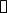   małe przedsiębiorstwo  średnie przedsiębiorstwo  jednoosobowa działalność gospodarcza  osoba fizyczna nieprowadząca działalności gospodarczej  inny rodzajUbiegając się o udzielenie zamówienia publicznego na dostawę oprogramowania oraz licencji – systemu klasy XDR służącego do kompleksowego wykrywania, korelowania, monitorowania, blokowania i usuwania zaawansowanych zagrożeń i ataków cybernetycznych wraz z możliwością wykonania automatycznych oraz manualnych działań naprawczych, nr postępowania 43/22/TPBN, składamy ofertę na realizację przedmiotu zamówienia w zakresie określonym w Specyfikacji Warunków Zamówienia i jej załącznikach na następujących warunkach:Oferowana łączna cena za realizację przedmiotu zamówienia wynosi: …………….  złotych netto (słownie: ………..) , powiększona o należny podatek od towarów i usług, tj. kwota ………….. złotych brutto (słownie:……….)W tym:wartość dostawy i udzielenia licencji na korzystanie z Oprogramowania wraz z gwarancją i wsparciem producenta wynosi: …………….  złotych netto (słownie: ………..) , powiększona o należny podatek od towarów i usług, tj. kwota ………….. złotych brutto (słownie:……….),wartość szkolenia z zakresu administrowania Oprogramowaniem wynosi: …………….  złotych netto (słownie: ………..)*.* W związku z tym, że ww. szkolenie finansowane jest ze środków publicznych, zgodnie z art. 43 ust. 1 pkt 29 lit. c ustawy o podatku od towarów i usług, jest ono zwolnione z płatności podatku VAT.Termin dostawy licencji.Oświadczam/y, iż dostarczymy licencję w terminie: ….……....* dni kalendarzowych od daty zawarcia umowy.Uwaga:Maksymalny możliwy do zaoferowania termin dostawy licencji wynosi 14 dni kalendarzowych. *Wykonawca musi podać liczbę od 1-14.Nazwa oferowanej licencji: ……………………………………………….Oświadczam, że oferuję 24 miesięczną gwarancję producenta. OŚWIADCZAMY, że zamówienie wykonamy w terminie wskazanym w Specyfikacji Warunków Zamówienia.OŚWIADCZAMY, że zapoznaliśmy się ze Specyfikacją Warunków Zamówienia i akceptujemy oraz spełniamy wszystkie warunki w niej zawarte.OŚWIADCZAMY, że uzyskaliśmy wszelkie informacje niezbędne do prawidłowego przygotowania i złożenia niniejszej oferty.OŚWIADCZAMY, że jesteśmy związani niniejszą ofertą w terminie wskazanym w SWZ i Ogłoszeniu o zamówieniu.OŚWIADCZAMY, że zapoznaliśmy się z Projektowanymi Postanowieniami Umowy, określonymi w Załączniku nr 4 do Specyfikacji Warunków Zamówienia i ZOBOWIĄZUJEMY SIĘ, w przypadku wyboru naszej oferty, do zawarcia umowy zgodnej z niniejszą ofertą, na warunkach w nich określonych.AKCEPTUJEMY Projektowane Postanowienia Umowne, w tym warunki płatności oraz termin realizacji przedmiotu zamówienia podany przez Zamawiającego.Oświadczamy, że oferta nie zawiera informacji stanowiących tajemnicę przedsiębiorstwa w rozumieniu przepisów o zwalczaniu nieuczciwej konkurencji.*Oświadczamy, że oferta zawiera informacje stanowiące tajemnicę przedsiębiorstwa w rozumieniu przepisów o zwalczaniu nieuczciwej konkurencji. Informacje takie zawarte są w następujących dokumentach* : ..……………………………………………………..OŚWIADCZAM, że wypełniłem obowiązki informacyjne przewidziane w art. 13 lub art. 14 RODO wobec osób fizycznych, od których dane osobowe bezpośrednio lub pośrednio pozyskałem w celu ubiegania się o udzielenie zamówienia publicznego w niniejszym postępowaniu.***Oświadczam, że zamierzamy powierzyć podwykonawcom następującą część przedmiotu zamówienia:Wraz z ofertą SKŁADAMY następujące oświadczenia i dokumenty:1) oświadczenia  z art. 125 ust. 1 Pzp2) odpis lub informację z Krajowego Rejestru Sądowego, Centralnej Ewidencji i Informacji o Działalności Gospodarczej lub innego właściwego rejestru można uzyskać pod adresem:…………..3) …………………………………….……., dnia …………. r.……………………………….Imię i nazwisko/podpisano elektronicznie/Informacja dla Wykonawcy:Formularz oferty musi być opatrzony przez osobę lub osoby uprawnione do reprezentowania firmy kwalifikowanym podpisem elektronicznym lub podpisem zaufanym lub podpisem osobistym i przekazany Zamawiającemu wraz z dokumentem/dokumentami potwierdzającymi prawo do reprezentacji Wykonawcy przez osobę podpisującą ofertę.Lp.PodwykonawcaZakres podwykonawstwa1….